Study of the United States Institutes (SUSI) 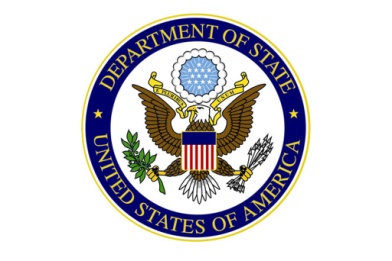 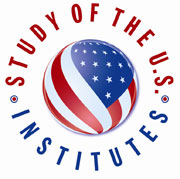 Scholar Nomination FormU.S. Embassies/Consulates and Fulbright Commissions may distribute this form to potential applicants as part of the Study of the U.S. recruitment process.  Final nominations must be submitted by the U.S. Embassy or Consulate via the Study of the U.S. SharePoint Site as indicated in the call for nomination cable. Potential nominees should direct all questions to the U.S. Embassies/Consulates and Fulbright Commission in your country.A. Title of Institute:B. Nominee’s Full Name, exactly as it appears on candidate’s PassportPrefix: Last Name:  First Name:  Middle Name:  C. Gender:  Male  FemaleD. Date of Birth:  E. Birth City:  F. Birth Country:  G. Citizenship:Primary: Secondary (if applicable): H. Current Country of Residence:I. Medical, Physical, Dietary, or other Personal Considerations:Please describe any pre-existing medical conditions, including any prescription medication the candidate may be taking, allergies, or other dietary or personal consideration.  This will not affect candidates’ selection, but will enable the host institute to make any necessary accommodations.J. Candidate Contact Information:Address:   (No P.O. Box) City: Home State or Province: Postal Code: Home Country:  Email:   *RequiredPhone:   Numbers only. For example: 1234567890Emergency Contact Name and Relationship:  For example: John Doe, HusbandEmergency Contact Phone:   Numbers only.Emergency Contact Email: K. Current Position, Title, Institute:Position Type: Senior University Official (President, Provost), Government Minister, Senior Executive, etc University Dean, Government Advisor, Vice-President, Junior Executive Senior Professor, Department Chair, Director, Editor, Officer, etc Associate Professor, Senior Researcher/Think-Tank Fellow, Senior Staff, etc Assistant Professor, Assistant Editor, Coordinator, Mid-Level Staff Researcher/Think-Tank Fellow, etc Lecturer, Teacher, Consultant Teaching Assistant, Instructor OtherTitle: Organization’s Name: Organization’s Country: L. Work Experience, including previous positions and titles:M. Education, Academic, and Professional Training:Please list all earned degrees beginning with most recent.  Degrees listed should reflect the closest U.S. equivalent.Additional Professional Training:N. Active Professional Memberships:Active Professional Memberships independent of current professional responsibilities.  These should not include university committee work or other professional duties directly related to current employment.O. Publications Related to the Institute Theme:Please list all foreign titles in English, including whether book, chapter, journal article, newspaper article, web article, etc.P. Previous Experience in the United States:Have you traveled to the U.S. before?   Yes     No If yes, please fill out following section.Q. Family Residing in the United States:Do you have close family residing in the United States?   Yes     No If yes, please fill out the following section.Note: Having close family residing in the U.S. will not affect candidate’s nomination.*Please include city and state (Ex. John Doe – Chicago, IL)R. Evidence of English Fluency:S. Professional Responsibilities:Please discuss your professional responsibilities in greater detail, including research interests, administrative responsibilities (ex. Curriculum design), and/or other pertinent information.Current Courses Taught:Current Student Advising:Advising is not the same as teaching.  We are looking for the number of students, their level, and hours the nominee spends providing assistance in helping students clarifying personal and career goals, and evaluating progress towards those goals.  This section can also include those that supervise Ph.D. and graduate students.Other Potential Outcomes:Please select any likely potential professional outcomes of this program. Update existing course					 School curriculum redesign New publication						 New professional organization Create new course						 National curriculum redesign Professional promotion					 New institutional linkages Create new degree program				 New research project Government or ministry policy				 Raise institutional profileT. Personal Essay (Limit 250 words):Please discuss how your participation would enhance your personal and professional goals, the current state of the U.S. studies in your home country, or upon the institute.  Include how attending this Institute would help you achieve the “Other Potential Outcomes” you have checked above.THE FOLLOWING TWO SECTIONS ARE TO BE COMPLETED BY U.S. EMBASSEY AND FULBRIGHT COMMISSION ONLY.  NOMINEES SHOULD STOP FILLING OUT THIS FORM HERE.U. Statement by Commission/Post Justifying Participation of Nominee in the Institute: (Limit of 250 word each)(1) Please discuss why this candidate has been nominated above all other candidates, and how this candidate’s participation fits into the Post’s current efforts to promote a greater understanding of the United States.(2) Please discuss how the nominee’s participation is relevant to the Post’s Mission Goals, and what sort of on-going collaboration the Post anticipates having with either the nominee or his/her institute in the future.V. Post or Commission Action Officer:The person whom ECA/A/E/USS should contact with all inquires about the nomination.Post/Commission: Post Country: Region: Post Contact Name: Post Contact Email: Secondary Post Contact Name: Secondary Post Contact Email: U.S. Embassies/Consulates and Fulbright Commissions may distribute this form to potential applicants as part of the Study of the U.S. recruitment process.  Final nominations must be submitted by the U.S. Embassy or Consulate via the Study of the U.S. SharePoint Site as indicated in the call for nomination cable. Potential nominees should direct all questions to the U.S. Embassies/Consulates and Fulbright Commission in your country.From:To:Title/Organization (Please specify if position is part-time)Degree EarnedYear EarnedSpecialization/InstitutePositionTitleOrganizationPublication TypeYearTitle/PublisherPurposeFromToDescriptionCourse Title:Level of StudentsClassroom Hours per SemesterNumber of StudentsU.S. Studies Content (%)Number of Students advised studying U.S. related topicsLevel of StudentsHours of advising per student per year